VEGA & Live Nation  præsentererPARKWAY DRIVESTORE VEGA28. JANUAR 2016Parkway Drive annoncerer nyt album “IRE” der udkommer 25. september. Se videoen til ”Vice Grip” på: ParkwayDriveRock.com. Deres europæiske tour som også for nyligt har bragt dem forbi DK er i fuld gang, og til januar spiller de med metalcore musklerne i Store VEGA.Parkway Drive har gennem det seneste årti været et af de heavy metal bands i verden, der har været mest fremadskuende, og trods dét, er ”Ire” lyden af et band, der fortsat skubber deres egne grænser. Det er et af den slags bands, der kan udsælge stadions, og som har opnået metal gud-lignende status i hjemlandet Australien. Men Parkway Drive ser stadig glæden og spændingen i at lave et ”gør-det-selv” show i Kolkata, Indien som set i deres dokumentar om verdensturnéen ”Home Is For The Heartless” fra 2012.
Det australske kraftværk har dykket dybt i deres reserver af talent og kreativitet, og har taget deres håndværk som musikere og sangskrivere til et andet niveau. ”Ire” er helt klart en modig og ny retning i bandets nyfundne musikalske dybde, med Winstons karismatiske vokal i front. Det er et band, der vil fortsætte med at udfordre sig selv; og dermed vil de igen redefinere, hvad der er blevet tænkt muligt at opnå for et metal-band fra Australien. Man kan forudbestille ”Ire” på ParkwayDriveRock.com. 
Sanger Winston McCall udtaler:
“This is the album for us. Every single step of the way, whenever there was gamble to take, we took the biggest one we could. If this isn’t the album that can go further than anything we thought was possible with this band and this type of music, that’s fine, but we can’t go back from this as far as we’re concerned.”
Om Parkway DriveMetal-kvintetten er fra Byron Bay, Australien og blev dannet i 2002. Parkway Drive har udgivet fire studiealbum: Killing with a Smile (2005), Horizons (2007), Deep Blue (2010), og  Atlas (2012). Det kommende album Ire udkommer 25. September. Altid tændte, altid fulde af ambitioner, Parkway Drive er afholdt af heavy musik entusiaster verden over, som man også kan se i deres guld-sælgende DVD, Home Is For The Heartless. Når bandet ikke er optaget af at tournere verden, tilbringer de deres fritid med at surfe i internationalt farvand og nu også faldskærmsudspring. Danske Blastbeast.dk har skrevet følgende om PWD:”… Skal den stå på surfer-attitude og tonstunge breakdowns, så er der i virkeligheden kun ét band du kan gå til. Nemlig Parkway Drive! På live-fronten skuffer de heller aldrig, så det er med sikkerhed at folk kan se frem til en fabelagtig aften i selskab med disse australske lads…”http://www.parkwaydriverock.com/
https://www.facebook.com/parkwaydrive
https://twitter.com/parkwayofficialBilletpriser: 250 kr. + gebyrBilletsalget starter fredag 17. juli. 10.00 via VEGAs hjemmeside,  livenation.dk og billetnet.dk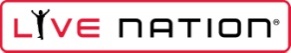 16.03.15www.livenation.dk